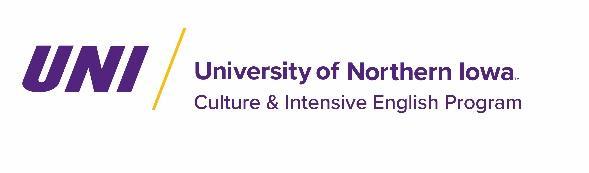 CIEP I: High-Beginner English Syllabus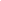 CIEP Mission Statement: The primary mission of the UNI Culture and Intensive English Program (CIEP) is to provide English language learners with high quality, intensive English instruction, as well as academic cultural orientation in preparation for study at the University of Northern Iowa or other institutions of higher learning. 								          CIEP Website: www.uni.edu/ciepThere are 3 options to purchase books:Online Retailer. Use the information below about the textbook’s ISBN number, author, and title in order to search for the textbook online. The UNI Bookstore. Go to the Bookstore at 1009 West 23rd Street and look for the CIEP section on the bottom floor. Find the textbooks in the CIEP IV High Intermediate section.Online from Publisher. See link below each textbook.  Note: Students must purchase, rent, or borrow textbooks that do not have answers or notes written in themClass InformationTerm: Enter Term & Year (Click or tap here to enter text.)Classroom Location: Enter Building, Room (Click or tap here to enter text.)Class Time: Enter Class Time (Click or tap here to enter text.)Final Exam: (Click to enter a date.)Instructor: Enter Instructor Name (Click or tap here to enter text.)Instructor Email: Enter Instructor Email (Click or tap here to enter text.)Office Hours & Location: Enter Office Hours, Building, Room (Click or tap here to enter text.)Course Goal: Students will develop their competence in reading short simplified and highly modified texts. In addition, students will comprehend basic elements of a talk and develop basic listening skills with correct pronunciation and writing skills on a sentence level, and progress from writing and organizing unified sentences to simple paragraphs in different rhetorical styles.Course Description: Students will interact with short reading passages and lectures or talks with a variety of strategies that utilize basic critical thinking and metacognitive skills to interact with course content. Students will develop basic listening skills and produce simple everyday conversations. They will also develop basic pronunciation, intonation and word stress patterns. They will take part in small group or academic discussions related to the content and give short presentations. Third, students will develop writing on a sentence level and produce a series of simple sentences using newly learned vocabulary and grammar, appropriate spelling and basic mechanics /formatting rules. Students will practice the process approach to writing paragraphs using proper mechanics and formatting organized around a topic sentence with a controlling idea, and increase fluency through weekly journal assignments. Textbooks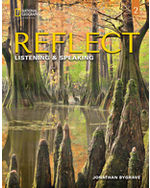 Reflect: Listening/ Speaking 2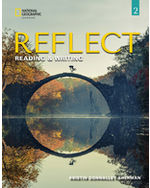 Reflect: Reading/Writing 2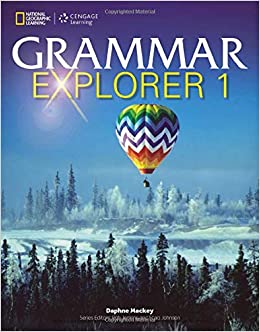 Grammar Explorer 1Grading SystemGrading SystemGrading SystemGrading SystemTests - 20%                                                 Quizzes - 10%                                               Speaking - 10%                                             Compositions - 20%                                     Weekly Assignments (journals, organizers, etc.) – 15%Final Exams – 25%                                        Tests - 20%                                                 Quizzes - 10%                                               Speaking - 10%                                             Compositions - 20%                                     Weekly Assignments (journals, organizers, etc.) – 15%Final Exams – 25%                                        Grading ScaleGrading ScaleGrading ScaleGrading ScaleGrading ScalePassingPassingPassingPassingPassingA93-10093-100What is passing?  An average of 73% ( C ) or higher in a course indicates that the student has made satisfactory progress and has met most learning outcomes.  The student passes to the next level of instruction.What is passing?  An average of 73% ( C ) or higher in a course indicates that the student has made satisfactory progress and has met most learning outcomes.  The student passes to the next level of instruction.A-90-9290-92What is passing?  An average of 73% ( C ) or higher in a course indicates that the student has made satisfactory progress and has met most learning outcomes.  The student passes to the next level of instruction.What is passing?  An average of 73% ( C ) or higher in a course indicates that the student has made satisfactory progress and has met most learning outcomes.  The student passes to the next level of instruction.B+87-8987-89What is passing?  An average of 73% ( C ) or higher in a course indicates that the student has made satisfactory progress and has met most learning outcomes.  The student passes to the next level of instruction.What is passing?  An average of 73% ( C ) or higher in a course indicates that the student has made satisfactory progress and has met most learning outcomes.  The student passes to the next level of instruction.B83-8683-86What is passing?  An average of 73% ( C ) or higher in a course indicates that the student has made satisfactory progress and has met most learning outcomes.  The student passes to the next level of instruction.What is passing?  An average of 73% ( C ) or higher in a course indicates that the student has made satisfactory progress and has met most learning outcomes.  The student passes to the next level of instruction.B-80-8280-82What is passing?  An average of 73% ( C ) or higher in a course indicates that the student has made satisfactory progress and has met most learning outcomes.  The student passes to the next level of instruction.What is passing?  An average of 73% ( C ) or higher in a course indicates that the student has made satisfactory progress and has met most learning outcomes.  The student passes to the next level of instruction.C+77-7977-79What is passing?  An average of 73% ( C ) or higher in a course indicates that the student has made satisfactory progress and has met most learning outcomes.  The student passes to the next level of instruction.What is passing?  An average of 73% ( C ) or higher in a course indicates that the student has made satisfactory progress and has met most learning outcomes.  The student passes to the next level of instruction.C73-7673-76What is passing?  An average of 73% ( C ) or higher in a course indicates that the student has made satisfactory progress and has met most learning outcomes.  The student passes to the next level of instruction.What is passing?  An average of 73% ( C ) or higher in a course indicates that the student has made satisfactory progress and has met most learning outcomes.  The student passes to the next level of instruction.FailingFailingFailingFailingFailingC-70-7270-72What is failing?  An average of 72% ( C- ) or lower indicates that the student has neither made satisfactory progress nor met the learning outcomes.  As a result, the student is not permitted to advance to the next level of instruction.What is failing?  An average of 72% ( C- ) or lower indicates that the student has neither made satisfactory progress nor met the learning outcomes.  As a result, the student is not permitted to advance to the next level of instruction.D+67-6967-69What is failing?  An average of 72% ( C- ) or lower indicates that the student has neither made satisfactory progress nor met the learning outcomes.  As a result, the student is not permitted to advance to the next level of instruction.What is failing?  An average of 72% ( C- ) or lower indicates that the student has neither made satisfactory progress nor met the learning outcomes.  As a result, the student is not permitted to advance to the next level of instruction.D63-6663-66What is failing?  An average of 72% ( C- ) or lower indicates that the student has neither made satisfactory progress nor met the learning outcomes.  As a result, the student is not permitted to advance to the next level of instruction.What is failing?  An average of 72% ( C- ) or lower indicates that the student has neither made satisfactory progress nor met the learning outcomes.  As a result, the student is not permitted to advance to the next level of instruction.D-60-6260-62What is failing?  An average of 72% ( C- ) or lower indicates that the student has neither made satisfactory progress nor met the learning outcomes.  As a result, the student is not permitted to advance to the next level of instruction.What is failing?  An average of 72% ( C- ) or lower indicates that the student has neither made satisfactory progress nor met the learning outcomes.  As a result, the student is not permitted to advance to the next level of instruction.F0-590-59What is failing?  An average of 72% ( C- ) or lower indicates that the student has neither made satisfactory progress nor met the learning outcomes.  As a result, the student is not permitted to advance to the next level of instruction.What is failing?  An average of 72% ( C- ) or lower indicates that the student has neither made satisfactory progress nor met the learning outcomes.  As a result, the student is not permitted to advance to the next level of instruction.Specific Class DetailsSpecific Class DetailsSpecific Class DetailsSpecific Class DetailsSpecific Class DetailsEvery week you will have opportunities to practice your skills. You will take notes, write, and speak on a special topic. You will practice class lessons and complete logs several times a week outside of class. I will grade you on your ability to clearly communicate with me in your writing, note taking, and speaking skills. Every week you will have opportunities to practice your skills. You will take notes, write, and speak on a special topic. You will practice class lessons and complete logs several times a week outside of class. I will grade you on your ability to clearly communicate with me in your writing, note taking, and speaking skills. Every week you will have opportunities to practice your skills. You will take notes, write, and speak on a special topic. You will practice class lessons and complete logs several times a week outside of class. I will grade you on your ability to clearly communicate with me in your writing, note taking, and speaking skills. Every week you will have opportunities to practice your skills. You will take notes, write, and speak on a special topic. You will practice class lessons and complete logs several times a week outside of class. I will grade you on your ability to clearly communicate with me in your writing, note taking, and speaking skills. Every week you will have opportunities to practice your skills. You will take notes, write, and speak on a special topic. You will practice class lessons and complete logs several times a week outside of class. I will grade you on your ability to clearly communicate with me in your writing, note taking, and speaking skills. Class PoliciesAttendance Policy: Attendance is required at all CIEP classes. To successfully learn academic English, you must attend class, do your assignments, study every day and practice the language (reading, writing, listening, and speaking) outside of class at every opportunity you have. Students who miss too many classes will be placed on academic probation.  Please read the details about the CIEP Attendance and Tardiness policies in the CIEP Student Handbook: www.uni.edu/ciep/students/handbookPolicy for Late and Make-up Work:The CIEP is an intensive English language program and it is important that you keep up in your studies and be prepared. Therefore, it is your responsibility to complete tests, quizzes, and other evaluations on the day they are administered. It is your responsibility to turn in homework and projects on the day they are due. If you are absent, you are still responsible for the material covered in class. In addition, your teacher is neither obligated nor responsible to provide you a make-up test/quiz or accept and grade late homework. It is the teacher who decides the makeup policy for the class.Electronic Device Policy:        It is the policy of the CIEP not to allow the use of personal electronic devices during any Chapter or Unit exams, Midterm or Final Exams or other testing situations without the permission of the teacher. Personal electronic devices include but are not limited to: electronic dictionaries, computers, cell phones, smart phones, communication devices other than cellphones, etc.  Students are required to put these in their bags or backpacks during exams. If you use an electronic device during an exam without the permission of the teacher, this is considered an act of cheating, and you are subject to the same penalties as described in the cheating policy (See CIEP Student Handbook). Cheating and plagiarism are considered serious offenses in both the CIEP and UNI and result in severe penalties.        For general classroom use, the CIEP follows the electronic devices policy established and approved by the University. This policy states that every instructor at the University of Northern Iowa has the authority to restrict or prohibit the use of personal electronic devices in his or her classroom, lab, or any other instructional setting. It prohibits the use of electronic devices for recording, videotaping, photographing instructors or classmates in the classroom without previous authorization. The university policy on personal electronic devices in the classroom can be found at http://www.uni.edu/policies/317.         If a student does not follow the UNI CIEP electronic device policy while in the classroom, the student can be immediately dismissed from the classroom and the student’s absence will be recorded. If a student violates the policy for the second time, they will be subject to discipline as defined by the student conduct code procedures. This could include (but is not limited to) a warning to the student, a charge filed against the student, loss of specified privileges, fines, or delayed registration.  The student conduct code disciplinary actions can be found at http://www.uni.edu/policies/302.CIEP courses may be hybrid – this means that there may be a face-to-face and online component for the same course. During Zoom meetings for courses, attendance will be taken every day. Students will be counted “present” if they have your camera on and are participating in class. If students do not turn their camera on or participate in class, they will be counted “absent” from class.Weather AccommodationsIf UNI declares classes are canceled due to unsafe weather conditions, classes will be moved online. In this event, it is important that you check your UNI email for updates from your instructors.  Technical SupportPart of the mission of the CIEP is to prepare you for the demands of academic learning, and that means you must learn to use eLearning to find and submit assignments.  You are responsible for your eLearning account.  All assignments are due on or before the deadline.  If you have problems with eLearning (password, uploading an assignment, etc.), it is your responsibility to contact Information Technology Services (ITS) for help and support. Visit https://it.uni.edu/service-desk for help (on the web, by phone, in person, or by chat).Frequently Asked Questions (FAQs): www.uni.edu/ciep/students/faqsAdditional Class InformationInstructors may add their own classroom rules to the syllabus.